	OBEC ŠÍPY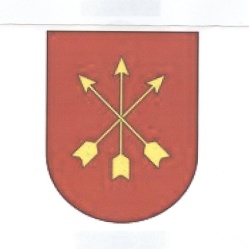 Šípy čp. 19, 270 34  Čistá, okr. Rakovník	IČO : 006 39 991, tel. 313 512 045 (dopoledne)	www.obec-sipy.cz, mail: sipy.obecni-urad@seznam.cz	Výroční zpráva o činnosti Obecního úřadu Šípy v oblasti poskytování informací dle zákona č. 106/1999 Sb., o svobodném přístupu k informacím, v platném znění, za rok 2016	Obecní úřad Šípy jako povinný subjekt dle zákona č.106/1999 Sb., o svobodném přístupu k informací, v platném znění (dále jen zákon), v souladu s ustanovením § 18 zákona předkládá ke zveřejnění následující údaje, které se týkají jeho činnosti v oblasti poskytování informací v roce 2016, podle zákona č. 106/1999 Sb., v platném znění.V souladu se zákonem poskytuje Obecní úřad Šípy žadatelům informace na základě jejich žádosti nebo zveřejněním.Přehled o vyřizovaných žádostech:Počet podaných žádostí o informace:                                                1Počet podaných stížností:                                                                  0Stížnosti vyřízené nadřízeným orgánem:                                          0Počet podaných odvolání proti rozhodnutí:                                       0Počet rozhodnutí o odmítnutí žádosti přezkoumávaných soudem:    0Počet řízení o uložení sankcí za nedodržení tohoto zákona:              0                                                                                       Josef Slabý                                                                                       starosta obceV Šípech dne 20.2.2017    